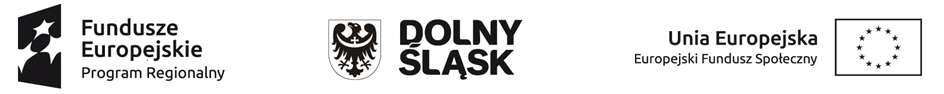 OŚWIADCZENIE UCZESTNIKA PROJEKTUW związku z przystąpieniem do projektu pn. „Szkoły przyszłości – rozwój kompetencji kluczowych uczniów w Gminie Osiecznica” o numerze RPDS.10.02.01-02-0053/17 (zwanym dalej „projektem”) oświadczam, że przyjmuję do wiadomości, iż:Administratorem moich danych osobowych w odniesieniu do zbioru Centralnego systemu teleinformatycznego wspierającego realizację programów operacyjnych jest Minister Infrastruktury i Rozwoju, mający siedzibę przy ul. Wspólnej 2/4, 00-926 Warszawa.Administratorem moich danych osobowych w odniesieniu do zbioru Baza danych związanych 
z realizowaniem zadań Instytucji Zarządzającej przez Zarząd Województwa Dolnośląskiego 
w ramach RPO WD 2014-2020, jest Marszałek Województwa Dolnośląskiego, mający siedzibę przy ul. Wybrzeże Słowackiego 12-14, 50-114 Wrocław. Podstawę prawną przetwarzania moich danych osobowych stanowi art. 23 ust. 1 pkt 1 i 2 lub art. 27 ust. 2 pkt 1 i 2 ustawy z dnia 29 sierpnia 1997 r. o ochronie danych osobowych ( Dz. U. z 2014 r. poz. 1182, z późn. zm.). Moje dane osobowe będą przetwarzane wyłącznie w celu realizacji projektu, w szczególności potwierdzenia kwalifikowalności wydatków, udzielenia wsparcia, monitoringu, ewaluacji, kontroli, audytu i sprawozdawczości oraz działań informacyjno-promocyjnych w ramach RPO WD 2014 – 2020.Moje dane osobowe zostaną przekazane do przetwarzania Instytucji Pośredniczącej Regionalnym Programem Operacyjnym Województwa Dolnośląskiego 2014 - 2020 oraz podmiotom, które na zlecenie beneficjenta uczestniczą w realizacji projektu. Moje dane osobowe mogą zostać przekazane podmiotom realizującym badania ewaluacyjne na zlecenie Powierzającego, Instytucji Zarządzającej Regionalnym Programem Operacyjnym Województwa Dolnośląskiego 2014 - 2020, beneficjenta. Moje dane osobowe mogą zostać również powierzone specjalistycznym firmom, realizującym na zlecenie Powierzającego, Instytucji Zarządzającej Regionalnym Programem Operacyjnym Województwa Dolnośląskiego 2014 - 2020, Instytucji Pośredniczącej Regionalnego Programu Operacyjnego Województwa Dolnośląskiego 2014 - 2020 oraz beneficjenta kontrole i audyt w ramach RPO WD 2014 – 2020.Podanie danych jest dobrowolne, aczkolwiek odmowa ich podania jest równoznaczna z brakiem możliwości udzielenia wsparcia w ramach projektu.Po zakończeniu udziału w projekcie udostępnię dane dotyczące mojego statusu na rynku pracy oraz informacje na temat udziału w kształceniu lub szkoleniu oraz uzyskania kwalifikacji lub nabycia kompetencji w celu realizacji zadań w zakresie monitoringu, ewaluacji, kontroli, audytu i sprawozdawczości oraz działań informacyjno – promocyjnych w ramach RPO WD 2014 – 2020.Mam prawo dostępu do treści swoich danych i ich poprawiania.…..………………………………………      ……………………………………………      MIEJSCOWOŚĆ I DATACZYTELNY PODPIS UCZESTNIKA PROJEKTU*